РОССИЙСКАЯ ФЕДЕРАЦИЯИвановская область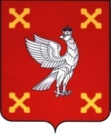 Администрация Шуйского муниципального районаРАСПОРЯЖЕНИЕот 23.03.2022  № 47-рг. ШуяО внесении изменений в распоряжение Администрации Шуйского муниципального района от 07.12.2021 № 185-р  «Об утверждении планапроверок, ревизий и обследований при осуществлении внутреннего муниципального финансового контроля отделом муниципального контроля администрации Шуйского муниципального района на 2022 год» В соответствии с Федеральным законом от 06.10.2003 № 131-ФЗ «Об общих принципах организации местного самоуправления в Российской Федерации», в связи с кадровыми изменениями Администрация Шуйского муниципального района обязывает:1. Внести изменения в распоряжение Администрации Шуйского муниципального района от 07.12.2021 № 185-р «Об утверждении плана проверок, ревизий и обследований при осуществлении внутреннего муниципального финансового контроля отделом муниципального контроля администрации Шуйского муниципального района на 2022 год», изложив Приложение в новой редакции (прилагается).2. Контроль за исполнением данного распоряжения возложить на заместителя главы администрации Морозова А.А.3.   Настоящее распоряжение вступает в силу с момента подписания.Глава Шуйского муниципального района			       С.А. БабановПриложение                                                к распоряжению Администрации                                             Шуйского муниципального районаот 23.03.2022 № 47-рПриложение                                                                           к распоряжению Администрации                                                                         Шуйского муниципального района                                                                          от 07.12.2021 № 185-рПлан проверок, ревизий и обследований при осуществлении внутреннего муниципального финансового контроля отделом муниципального контроля администрации Шуйского муниципального района на 2022 год № п/пОбъект контрольного мероприятияИНН, юридический адрес объекта контрольного мероприятияВид контроль-ного мероприя-тияТема контрольного мероприятияЦель проведения контрольного мероприятийОснование проведения контрольного мероприятияПрове-ряемый периодМесяц начала конт-рольно-го меро-приятия1Муниципальное казенное учреждение «Единая дежурно-диспетчерская служба Шуйского муниципального района»ИНН 3706026045 155900, Ивановская область, Шуй-ский район, г. Шуя, пл. Ленина, д. 7Плановая выездная проверкаПроверка  размещения заказов на поставки товаров, выполнение работ, оказание услуг для муниципаль-ных нужд Предупреждение и выявление нарушений законодатель-ства РФ и иных нормативных правовых актов РФ о размещении заказовч. 8 ст. 99 Федерального закона от 05.04.2013 № 44-ФЗ «О контрактной системе в сфере закупок товаров, работ, услуг для обеспечения государственных и муниципальных нужд»01.01.2021-31.03.2022Апрель2Муниципальное казенное учреждение «Управление административно-хозяйственного обеспечения»ИНН 3706023125155900, Ивановская область, Шуй-ский район, г. Шуя, пл. Ленина, д. 7Плановая выездная проверкаПроверка  размещения заказов на поставки товаров, выполнение работ, оказание услуг для муниципаль-ных нуждПредупреждение и выявление нарушений законодатель-ства РФ и иных нормативных правовых актов РФ о размещении заказовч. 8 ст. 99 Федерального закона от 05.04.2013 № 44-ФЗ «О контрактной системе в сфере закупок товаров, работ, услуг для обеспечения государственных и муниципальных нужд»01.01.2021-30.04.2022Май 3Муниципальное учреждение культуры «Культурно-досуговый центр Семейкинского сельского поселения Шуйского муниципального района Ивановской области»ИНН 3725007489155906, Ивановская область, Шуй-ский район, д. Филино, ул. Набережная, д.9Плановая выездная проверкаПроверка  размещения заказов на поставки товаров, выполнение работ, оказание услуг для муниципаль-ных нуждПредупреждение и выявление нарушений законодатель-ства РФ и иных нормативных правовых актов РФ о размещении заказовч. 8 ст. 99 Федерального закона от 05.04.2013 № 44-ФЗ «О контрактной системе в сфере закупок товаров, работ, услуг для обеспечения государственных и муниципальных нужд»01.01.2021-31.05.2022Июнь4Администрация Афанасьевского сельского поселения Шуйского муниципального района Ивановской областиИНН 3725006894155928, Ивановская область, Шуй-ский район, с.Афанасьевское д. 13аПлановая выездная проверкаПроверка  размещения заказов на поставки товаров, выполнение работ, оказание услуг для муниципаль-ных нуждПредупреждение и выявление нарушений законодатель-ства РФ и иных нормативных правовых актов РФ о размещении заказовч. 8 ст. 99 Федерального закона от 05.04.2013 № 44-ФЗ «О контрактной системе в сфере закупок товаров, работ, услуг для обеспечения государственных и муниципальных нужд»01.01.2021-30.06.2022Июль5Администрация Колобовского городского поселения Шуйского муниципального района Ивановской областиИНН 3725006968155933, Ивановская обл., Шуйский район, п. Колобово, 1-я Фабричная ул., д. 35Плановая выездная проверкаПроверка  размещения заказов на поставки товаров, выполнение работ, оказание услуг для муниципаль-ных нуждПредупреждение и выявление нарушений законодатель-ства РФ и иных нормативных правовых актов РФ о размещении заказовч. 8 ст. 99 Федерального закона от 05.04.2013 № 44-ФЗ «О контрактной системе в сфере закупок товаров, работ, услуг для обеспечения государственных и муниципальных нужд»01.01.2021-31.07.2022Август 6Муниципальное общеобразова-тельное учреждение «Колобовская средняя школа»ИНН 3725004590155933, Ивановская область, Шуй-ский район, п. Колобово, ул. Садовая улица, д. 2Плановая выездная проверкаПроверка финансово-хозяйственной деятельности Предупрежде-ние, выявление и пресечение нарушений бюджетного законодатель-ства Российской ФедерацииСт. 269.2 Бюджетного кодекса Российской Федерации01.01.2021-31.08.2022Сентябрь7Администрация Шуйского муниципального районаИНН 3725002586155900, Ивановская область, Шуй-ский район, г. Шуя, пл. Ленина, д.7Плановая выездная проверкаПроверка расходования средств на оплату труда, соблюдения требований трудового законодатель-стваПредупрежде-ние, выявление и пресечение нарушений бюджетного, трудового законодатель-ства Российской ФедерацииСт. 269.2 Бюджетного кодекса Российской Федерации01.01.2021-31.10.2022Ноябрь8Администрация Перемиловского сельского поселения Шуйского муниципального района Ивановской областиИНН 3725006830155923, Ивановская область, Шуй-ский район, д. Перемилово, ул. Восточная, д. 1-1Плановая выездная проверкаПроверка осуществления расходов на обеспечение выполнения функций казенного учреждения и их отражения в бюджетном учете и отчетностиПредупрежде-ние, выявление и пресечение нарушений бюджетного законодатель-ства Российской ФедерацииСт. 269.2 Бюджетного кодекса Российской Федерации01.01.2021-30.11.2022Декабрь